КОМИТЕТ ПО ОБРАЗОВАНИЮАДМИНИСТРАЦИИ ГОРОДА МУРМАНСКАМУНИЦИПАЛЬНОЕ БЮДЖЕТНОЕ ОБЩЕОБРАЗОВАТЕЛЬНОЕ УЧРЕЖДЕНИЕГОРОДА МУРМАНСКА «СРЕДНЯЯ ОБЩЕОБРАЗОВАТЕЛЬНАЯ ШКОЛА № 50»183074 г. Мурманск, ул. Кап. Орликовой, д. 35.Тел./факс (8152) 23-40-06, e-mail:murm50@mail.ruП Р И К А З01.11.2023                                                                                                        № 104                                                              				            			                      Об утверждении результатов школьного этапавсероссийской олимпиады школьников в МБОУ г. Мурманска СОШ № 50 в 2023-2024 учебном годуВ целях развития у школьников творческих способностей и интереса                           к научной деятельности, создания условий для выявления одарённых и талантливых детей, в соответствии с Порядком проведения всероссийской олимпиады школьников, утвержденным приказом Министерства просвещения Российской Федерации от 27.11.2020 № 678, приказами Министерства образования и науки Мурманской области от 25.10.2023 № 1704 «Об установлении сроков проведения муниципального этапа всероссийской олимпиады школьников в Мурманской области в 2023/2024 учебном году», комитета по образованию администрации города Мурманска от 27.10.2023 № 2139 «Об организации и проведении муниципального этапа всероссийской олимпиады школьников в городе Мурманске в 2023-2024 учебном году» приказываю: Утвердить список победителей и призеров школьного этапа всероссийской олимпиады школьников (Приложение 1). Направить обучающихся (победителей и призеров школьного этапа), набравших необходимое количество баллов для участия в муниципальном этапе всероссийской олимпиады школьников по общеобразовательным предметам в 2023-2024 учебном году (Приложение № 2).  Руководителям ШМО организовать работу учителей с победителями и призерами школьного этапа всероссийской олимпиады школьников в 2023-2024 учебном году по подготовке к муниципальному этапу олимпиады.Петровой Н.В.  разместить на школьном сайте результаты школьного этапа всероссийской олимпиады школьников. Заместителю директора по УВР Полудницыной Н.В. провести торжественное награждение грамотами победителей и призеров школьного этапа ВсОШ по классам.Объявить благодарность учителям, которые подготовили победителей и призеров школьного этапа предметных олимпиад, рекомендованных на муниципальный этап предметных олимпиад:- Хромых Н.И.;                                                      - Котовой О.С.;- Рыбочкиной А.Р.,- Абулмусиновой М.Р.,- Положенцевой В.А.,-Алиеву Р.А.7. Контроль исполнения распоряжения возложить на заместителя директора по УВР Полудницыну Н.В.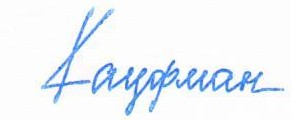 Директор МБОУ г. Мурманска СОШ № 50_______________ А.О. Кауфман Приложение №1Список победителей школьного этапа всероссийской олимпиады школьниковСписок призеров школьного этапа всероссийской олимпиады школьниковПриложение №2Список обучающихся, рекомендованных для участия в муниципальном этапе всероссийской олимпиады школьников ИсторияСвинцицкий Станислав – 7аФизическая культураНовожилова Маргарита – 8бБелов Владислав – 8бАртемов Артем – 9аПяткина Элеонора – 9аКузнецова Ульяна – 7аКотова Ульяна – 7аХимияУбей-Волк Ксения – 9аФизическая культураНовожилова Маргарита – 8бБелов Владислав – 8бАртемов Артем – 9аПяткина Элеонора – 9аКузнецова Ульяна – 7аКотова Ульяна – 7аЛитератураНовоселова Милена – 5бЕрмолаева Татьяна – 9аФизическая культураНовожилова Маргарита – 8бБелов Владислав – 8бАртемов Артем – 9аПяткина Элеонора – 9аКузнецова Ульяна – 7аКотова Ульяна – 7аГеографияГорелова Дарья – 5аОБЖДеменок Полина – 9бБиологияГорелова Дарья – 5аВанда Андрей – 6бШевелева Елизавета – 7аЛоктева Полина – 9бРусский языкПыхтина София – 4вИващенко Дамир – 4аСмирнова Анастасия – 4аЗеленина Софья – 4бДрико Дарина – 4б Жениевская Кристина – 4б Волкова Варвара – 6бДмитренко Анна – 9аМатематика Инькова Елизавета – 4аЕрмолина Таисия – 4бГорелова Дарья – 5аСултанова Юлия – 8бРусский языкПыхтина София – 4вИващенко Дамир – 4аСмирнова Анастасия – 4аЗеленина Софья – 4бДрико Дарина – 4б Жениевская Кристина – 4б Волкова Варвара – 6бДмитренко Анна – 9аМатематика Инькова Елизавета – 4аЕрмолина Таисия – 4бГорелова Дарья – 5аСултанова Юлия – 8бОбществознаниеЛоктева Полина – 9бБиологияРавич Артем – 5бКириллов Максим – 5бКалинкин Артем – 6бУлезькова Виктория – 6бУбей –Волк Ксения – 9аРусский языкБойкова Ксения – 4вМхоян Анна – 4вМагомедова Милена – 4вВысоцкая Злата – 4аЖмуцкий Арсений – 4аБондаренко Илья – 4аРобу Анна – 4аМалуда Алина – 4бБатраченко Егор – 4бСамофеева Дарья – 4бАбдуллаева Арина – 4бЧапурин Артем – 4бЕрмолина Таисия – 4бСавченко Валерия – 4бСултанова Юлия – 8бВолкотруб Софья – 5аУбей-Волк Ксения – 9аСиляева Екатерина – 9аЕрмолаева Татьяна – 9аОбществознаниеДеменок Полина – 9бШевелева Елизавета – 7аРусский языкБойкова Ксения – 4вМхоян Анна – 4вМагомедова Милена – 4вВысоцкая Злата – 4аЖмуцкий Арсений – 4аБондаренко Илья – 4аРобу Анна – 4аМалуда Алина – 4бБатраченко Егор – 4бСамофеева Дарья – 4бАбдуллаева Арина – 4бЧапурин Артем – 4бЕрмолина Таисия – 4бСавченко Валерия – 4бСултанова Юлия – 8бВолкотруб Софья – 5аУбей-Волк Ксения – 9аСиляева Екатерина – 9аЕрмолаева Татьяна – 9аМатематика Высоцкая Злата – 4аСавченко Валерия – 4бАндрющенко Варвара – 4аЮшкин Тимофей – 7аВысоцкий Игорь – 8аРусский языкБойкова Ксения – 4вМхоян Анна – 4вМагомедова Милена – 4вВысоцкая Злата – 4аЖмуцкий Арсений – 4аБондаренко Илья – 4аРобу Анна – 4аМалуда Алина – 4бБатраченко Егор – 4бСамофеева Дарья – 4бАбдуллаева Арина – 4бЧапурин Артем – 4бЕрмолина Таисия – 4бСавченко Валерия – 4бСултанова Юлия – 8бВолкотруб Софья – 5аУбей-Волк Ксения – 9аСиляева Екатерина – 9аЕрмолаева Татьяна – 9аФизическая культураСащенко Татьяна – 8бВоинский Егор – 8аКутусов Иван – 9аПрокопенко Анастасия – 9аИванова Татьяна – 7аРусский языкБойкова Ксения – 4вМхоян Анна – 4вМагомедова Милена – 4вВысоцкая Злата – 4аЖмуцкий Арсений – 4аБондаренко Илья – 4аРобу Анна – 4аМалуда Алина – 4бБатраченко Егор – 4бСамофеева Дарья – 4бАбдуллаева Арина – 4бЧапурин Артем – 4бЕрмолина Таисия – 4бСавченко Валерия – 4бСултанова Юлия – 8бВолкотруб Софья – 5аУбей-Волк Ксения – 9аСиляева Екатерина – 9аЕрмолаева Татьяна – 9аФизическая культураСащенко Татьяна – 8бВоинский Егор – 8аКутусов Иван – 9аПрокопенко Анастасия – 9аИванова Татьяна – 7аЛитератураЕрмолаева София – 5аШарипов Артем – 5бДемиденко Даниил – 6аПискунова Софья – 7аИсторияКачкин Егор – 6аВысоцкий Игорь – 8аЛитератураЕрмолаева София – 5аШарипов Артем – 5бДемиденко Даниил – 6аПискунова Софья – 7аГеографияКирилов Максим – 5бШарипов Артём – 5бЛитератураЕрмолаева София – 5аШарипов Артем – 5бДемиденко Даниил – 6аПискунова Софья – 7аГеографияКирилов Максим – 5бШарипов Артём – 5бХимияДеменок Полина – 9бПРЕДМЕТФАМИЛИЯ, ИМЯ ОБУЧАЮЩЕГОСЯКЛАССЛитератураЕрмолаева ТатьянаПискунова Софья9а7аИсторияСвинцицкий СтаниславВысоцкий Игорь 7а8аРусский языкЕрмолаева ТатьянаДмитренко Анна 9а9аХимияУбей-Волк Ксения9аОбществознаниеЛоктева ПолинаШевелева Елизавета9б7аБиологияШевелева Елизавета7аФизическая культураСащенко ТатьянаНовожилова МаргаритаПяткина ЭлеонораПрокопенко Анастасия Котова Ульяна 8б8б9а9а7а